MA TRẬN ĐỀ KIỂM TRA CUỐI KÌ IIMÔN: SINH HỌC LỚP 11 – THỜI GIAN LÀM BÀI: 45 PHÚTSỞ GIÁO DỤC VÀ ĐÀO TẠO QUẢNG NAM			    BẢNG ĐẶC TẢ KĨ THUẬT ĐỀ KIỂM TRA CUỐI KÌ II                                        MÔN: SINH HỌC LỚP 11  – THỜI GIAN LÀM BÀI: 45 phútĐỀ VÀ ĐÁP ÁN KIỂM TRA CUỐI KÌ II, MÔN SINH HỌC LỚP 11 – THỜI GIAN LÀM BÀI: 45 phút1) Đề :         Họ tên học sinh : .............................................Lớp : ............Số báo danh ................                          A) Phần trắc nghiệm : (5 điểm) Câu 1. Trong tự nhiên, cây tre sinh sản bằng 	A. rễ phụ.	B. lóng.	C. thân bò.	D. thân rễ. 	 Câu 2. Chất trung gian hoá học nằm ở bộ phận nào của xinap ?	A. Chuỳ xinap.     	B. Màng trước xinap.  	C. Khe xinap.	D. Màng sau xinap.  	 Câu 3. Quá trình gia tăng khối lượng, kích thước cơ thể do tăng số lượng, kích thước tế bào động vật được gọi là	A. biến thái.	B. sinh trưởng.	C. phát triển.       	D. phân hóa tế bào. Câu 4. Phát biểu nào sau đây sai khi nói về đặc điểm của tập tính học được?	A. Phụ thuộc vào sự tiến hóa của hệ thần kinh.	B. Do kiểu gen quy định.     	C. Mang tính đặc trưng cho cá thể.	D. Không bền và dễ thay đổi. Câu 5. Khi thả tiếp một hòn đá vào cạnh con rùa thì thấy nó không còn rụt đầu vào mai nữa. Đây là một ví dụ về hình thức học tập :	A. Học ngầm. 	B. Quen nhờn.   	C. Điều kiện hóa. 	D. Học khôn. Câu 6.  Yếu tố bên ngoài ảnh hưởng mạnh nhất đến sự sinh trưởng, phát triển của cả người và động vật ?	A. Nhiệt độ. 	B. Ánh sáng.                  C. Độ ẩm.	D. Thức ăn.	             Câu 7. Ý nào không đúng khi nói về hạt ?	A. Mọi hạt của thực vật có hoa đều có nội nhũ.	B. Hạt là noãn đã được thụ tinh phát triển thành.		C. Hợp tử trong hạt phát triển thành phôi.	D. Tế bào tam bội trong hạt phát triển thành nội nhũ.	 Câu 8. Sự tạo quả được hình thành từ : 	A. Nhân phụ.       	B. Nội nhũ. 	C. Phôi mầm.     	D. Bầu nhụy.      Câu 9. Ở giới nữ, hoocmon Ơstrôgen được sản xuất ra từ  	A. tuyến yên.               	B. tuyến giáp.            	C. buồng trứng.   	D. tinh hoàn. Câu 10. Những tâp tính nào là những tập tính học được?	A. Ve kêu vào mùa hè, chuột nghe mèo kêu thì chạy.	B. Người thấy đèn đỏ thì dừng lại, chuột nghe mèo kêu thì chạy.  	C. Người thấy đèn đỏ thì dừng lại, ếch đực kêu vào mùa sinh sản.	D. Ve kêu vào mùa hè, ếch đực kêu vào mùa sinh sản. Câu 11. Hậu quả đối với trẻ em khi thiếu tirôxin là :	A. Các đặc điểm sinh dục phụ nam kém phát triển.  B. Người nhỏ bé hoặc khổng lồ. 	C. Chậm lớn hoặc ngừng lớn, trí tuệ kém.   	  D. Các đặc điểm sinh dục phụ nữ kém phát triển.    Câu 12. Hệ thần kinh ống được tạo thành từ hai phần rõ rệt là :	A. Não và thần kinh ngoại biên.	B. Não và tuỷ sống.		C. Tuỷ sống và thần kinh ngoại biên.	D. Thần kinh trung ương và thần kinh ngoại biên. Câu 13. Cơ sở thần kinh của tập tính bẩm sinh dựa trên 	A. chuỗi phản xạ có điều kiện.	B. mang tính bản năng.	C.  chuỗi phản xạ không điều kiện.	D. khả năng học tập trong đời sống cá thể.		 Câu 14. Động vật nào sau đây có hệ thần kinh chuỗi hạch ?    	A. Sâu bọ.   	B. Trùng roi.	C. Thủy tức.    		D. Bồ câu.            Câu 15.  Nhóm động vật sinh trưởng phát triển qua biến thái hoàn toàn là :	A. Bò sát, sâu bọ, chuột.	B. Cua, chấu chấu.   	C. Bướm, Ếch.      	D. Cá, ếch nhái, chim.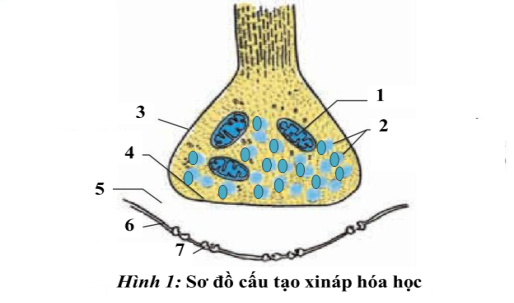 B) Phần tự luận : (5 điểm) Câu 1. (2điểm)a/ Hình 1 là sơ đồ cấu tạo xinap hóa học. Hãy chú thích từng kí hiệu 1,2,3,4,5,6,7 trên sơ đồ. b/ Tại sao tin được truyền qua xi nap chỉ theo một chiều từ màng trước ra màng sau mà không theo chiều ngược lại ?Câu 2. (1điểm) Sinh sản vô tính ở thực vật là gì ? Nêu các hình thức sinh sản vô tính ở thực vật. Ví dụ. Câu 3. (1điểm)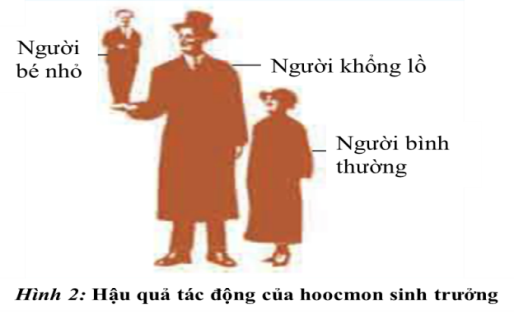 Hiện tượng rắn lột xác để lớn lên có phải là biến thái hay không ? Giải thích. Câu 4. (1điểm)Hình 2 minh họa 3 trường hợp người : Bình thường, bé nhỏ và khổng lồ, Trường hợp nào là do tuyến yên sản xuất ra quá ít hoocmon sinh trưởng vào giai đoạn trẻ em ? Tại sao tuyến yên sản xuất ra quá ít hoocmon sinh trưởng vào giai đoạn trẻ em gây ra hậu quả như vậy ?                                                                            ---------------HẾT--------------         Họ tên học sinh : .............................................Lớp : ............Số báo danh ................A) Phần trắc nghiệm : (5 điểm) Câu 1. Chất trung gian hoá học nằm ở bộ phận nào của xinap ?	A. Khe xinap.	B. Chuỳ xinap.     	C. Màng trước xinap.  	D. Màng sau xinap.  	 Câu 2. Ở giới nữ, hoocmon ơstrôgen được sản xuất ra từ  	A. tuyến giáp.            	B. tuyến yên.               	C. tinh hoàn.	D. buồng trứng.    Câu 3. Sự tạo quả được hình thành từ : 	A. Nhân phụ.       	B. Phôi mầm.     	C. Bầu nhụy.     	D. Nội nhũ.  Câu 4. Những tâp tính nào là những tập tính học được?	A. Người thấy đèn đỏ thì dừng lại, ếch đực kêu vào mùa sinh sản.	B. Người thấy đèn đỏ thì dừng lại, chuột nghe mèo kêu thì chạy.  	C. Ve kêu vào mùa hè, ếch đực kêu vào mùa sinh sản.    D. Ve kêu vào mùa hè, chuột nghe mèo kêu thì chạy. Câu 5. Cơ sở thần kinh của tập tính bẩm sinh dựa trên 	A.  chuỗi phản xạ không điều kiện.	B. mang tính bản năng.	C. khả năng học tập trong đời sống cá thể.	D. chuỗi phản xạ có điều kiện. Câu 6.  Yếu tố bên ngoài ảnh hưởng mạnh nhất đến sự sinh trưởng, phát triển của cả người và động vật ?	A. Nhiệt độ. 	B. Độ ẩm.	C. Thức ăn.	D. Ánh sáng.                    Câu 7. Ý nào không đúng khi nói về hạt ?	A. Mọi hạt của thực vật có hoa đều có nội nhũ.	    B. Hợp tử trong hạt phát triển thành phôi.	C. Tế bào tam bội trong hạt phát triển thành nội nhũ.    D. Hạt là noãn đã được thụ tinh phát triển thành.	 Câu 8. Động vật nào sau đây có hệ thần kinh chuỗi hạch ?    	A. Thủy tức.    	B. Bồ câu.           	C. Trùng roi.                     D. Sâu bọ.    Câu 9. Quá trình gia tăng khối lượng, kích thước cơ thể do tăng số lượng, kích thước tế bào động vật được gọi là	A. phát triển.       	B. phân hóa tế bào.	C. sinh trưởng.	D. biến thái. Câu 10. Hậu quả đối với trẻ em khi thiếu tirôxin là :	A. Các đặc điểm sinh dục phụ nam kém phát triển.  B. Người nhỏ bé hoặc khổng lồ. 	C. Các đặc điểm sinh dục phụ nữ kém phát triển.    D. Chậm lớn hoặc ngừng lớn, trí tuệ kém.    Câu 11.  Nhóm động vật sinh trưởng phát triển qua biến thái hoàn toàn là :	A. Cua, chấu chấu.   	B. Bướm, Ếch.      	C. Bò sát, sâu bọ, chuột.	D. Cá, ếch nhái, chim. Câu 12. Phát biểu nào sau đây sai khi nói về đặc điểm của tập tính học được?	A. Không bền và dễ thay đổi.	B. Phụ thuộc vào sự tiến hóa của hệ thần kinh.	C. Mang tính đặc trưng cho cá thể.	D. Do kiểu gen quy định.      Câu 13. Trong tự nhiên, cây tre sinh sản bằng 	A. thân bò.	B. thân rễ. 	C. lóng.		D. rễ phụ.	 Câu 14. Hệ thần kinh ống được tạo thành từ hai phần rõ rệt là :	A. Não và thần kinh ngoại biên.	B. Tuỷ sống và thần kinh ngoại biên.	C. Thần kinh trung ương và thần kinh ngoại biên.	D. Não và tuỷ sống.	 Câu 15. Khi thả tiếp một hòn đá vào cạnh con rùa thì thấy nó không còn rụt đầu vào mai nữa. Đây là một ví dụ về hình thức học tập :	A. Quen nhờn.   	B. Học khôn.	C. Học ngầm. 	D. Điều kiện hóa. B) Phần tự luận : (5 điểm) Câu 1. (2điểm)a/ Hình 1 là sơ đồ cấu tạo xinap hóa học. Hãy chú thích từng kí hiệu 1,2,3,4,5,6,7 trên sơ đồ. b/ Tại sao tin được truyền qua xi nap chỉ theo một chiều từ màng trước ra màng sau mà không theo chiều ngược lại ?Câu 2. (1điểm) Sinh sản vô tính ở thực vật là gì ? Nêu các hình thức sinh sản vô tính ở thực vật. Ví dụ. Câu 3. (1điểm)Hiện tượng rắn lột xác để lớn lên có phải là biến thái hay không ? Giải thích. Câu 4. (1điểm)Hình 2 minh họa 3 trường hợp người : Bình thường, bé nhỏ và khổng lồ, Trường hợp nào là do tuyến yên sản xuất ra quá ít hoocmon sinh trưởng vào giai đoạn trẻ em ? Tại sao tuyến yên sản xuất ra quá ít hoocmon sinh trưởng vào giai đoạn trẻ em gây ra hậu quả như vậy ?                   ---------------HẾT--------------         Họ tên học sinh : .............................................Lớp : ............Số báo danh ................ A) Phần trắc nghiệm : (5 điểm)Câu 1. Hạt được hình thành từ  	A. bầu nhụy.   	B. hạt phấn. 	C. bầu nhị. 	D. noãn đã được thụ tinh.  Câu 2.  Thầy yêu cầu bạn giải một bài tập di truyền mới, bạn giải được. Đây là một ví dụ về hình thức học tập : 	A. Điều kiện hóa hành động. B. Điều kiện hóa đáp ứng.   C. Học khôn. 	D. Học ngầm. Câu 3.  Hiện tượng trẻ em chậm lớn hoặc ngừng lớn, trí tuệ kém là do thiếu hoocmon :	A. Sinh trưởng.      	B. Tiroxin.    	C. Testosteron.   	D. Ơstrogen.   Câu 4. Ở nam, hoocmon testosteron được sản xuất ra từ          	A. buồng trứng. 	B. tuyến yên.               	C. tinh hoàn    	D. tuyến giáp.      Câu 5. Ý nào không phải là đặc điểm của tập tính bẩm sinh ?	A. Rất bền vững và không thay đổi.	B. Là tập hợp các phản xạ không điều kiện.		C. Do kiểu gen quy định.		D. Có sự thay đổi linh hoạt trong đời sống cá thể.	 Câu 6. Thụ thể tiếp nhận chất trung gian hoá học nằm ở bộ phận nào của xinap ?	A. Màng trước xinap.	B. Chuỳ xinap. 	C. Khe xinap.          	D. Màng sau xinap.   Câu 7. Nhóm động vật sinh trưởng phát triển qua biến thái không hoàn toàn là :	A. Cá, ếch nhái, chim.  	B. Cua, chấu chấu.   	C. Bướm, ếch.     	D. Bò sát, sâu bọ, chuột.	 Câu 8. Ý nào không đúng khi nói về quả ?	A. Quả có thể là phương tiện phát tán hạt.            B. Quả có vai trò bảo vệ hạt.		C.  Quả không hạt đều là quả đơn tính.                  D. Quả là do bầu nhuỵ dày sinh trưởng lên chuyển hoá thành.      Câu 9.  Những tâp tính nào là những tập tính bẩm sinh ?	A. Người thấy đèn đỏ thì dừng lại, chuột nghe mèo kêu thì chạy. 	B. Ve kêu vào mùa hè, chuột nghe mèo kêu thì chạy.   C. Ve kêu vào mùa hè, ếch đực kêu vào mùa sinh sản.  	D. Người thấy đèn đỏ thì dừng lại, ếch đực kêu vào mùa sinh sản. Câu 10.  Động vật nào sau đây có hệ thần kinh dạng ống?	A. Cá chép	B. Cua	C. Giun đốt		D. Thủy tức  Câu 11. Trong tự nhiên, cây rau má sinh sản bằng 	A. lóng.	B. rễ phụ.	C. thân rễ. 		D. thân bò.    Câu 12. Sinh trưởng của cơ thể động vật là quá trình 	A. tăng kích thước của cơ thể do tăng số lượng và kích thước tế bào. 	B. tăng kích thước của các hệ cơ quan trong cơ thể.  	C. tăng kích thước của các mô trong cơ thể.  	  D. tăng kích thước của các cơ quan trong cơ thể.   Câu 13. Cấu trúc của hệ thần kinh dạng ống gồm :	A. Hệ thần kinh vận động, hệ thần kinh dinh dưỡng.  B. Thần kinh trung ương và thần kinh ngoại biên.	C. Não, tủy sống và hạch thần kinh.	  D. Não, tủy sống và dây thần kinh. Câu 14.  Nhân tố quan trọng điều khiển sinh trưởng và phát triển của động vật là :	A. Thức ăn.	B. Nhân tố di truyền.	C. Hoocmôn.	D. Nhiệt độ và ánh sáng. Câu 15. Cơ sở thần kinh của tập tính học được dựa trên 	A. chuỗi phản xạ có điều kiện.	B. chuỗi phản xạ không điều kiện.	C. mang tính bản năng.		D. khả năng học tập trong đời sống cá thể.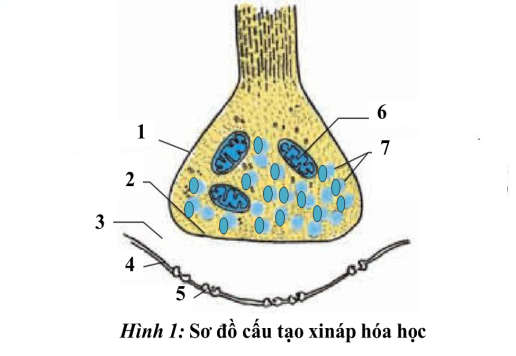 B) Phần tự luận : (5 điểm) Câu 1. (2điểm)a/ Hình 1 là sơ đồ cấu tạo xinap hóa học. Hãy chú thích từng kí hiệu 1,2,3,4,5,6,7 trên sơ đồ. b/ Tại sao tin được truyền qua xi nap chỉ theo một chiều từ màng trước ra màng sau mà không theo chiều ngược lại ?Câu 2. (1điểm) Sinh sản vô tính ở thực vật là gì ? Nêu các hình thức sinh sản vô tính ở thực vật. Ví dụ. Câu 3. (1điểm)Tại sao sâu non phá hại mùa màng, bướm không phá hại nhưng người dân vẫn tiêu diệt bướm ?Câu 4. (1điểm)-  Hình 2 minh họa 3 trường hợp người : Bình thường, bé nhỏ và khổng lồ, Trường hợp nào là do tuyến yên sản xuất ra quá nhiều hoocmon sinh trưởng vào giai đoạn trẻ em ? Tại sao tuyến yên sản xuất ra quá nhiều hoocmon sinh trưởng vào giai đoạn trẻ em gây ra hậu quả như vậy ?                                                               ---------------HẾT--------------         Họ tên học sinh : .............................................Lớp : ............Số báo danh ................ A) Phần trắc nghiệm : (5 điểm)Câu 1. Cấu trúc của hệ thần kinh dạng ống gồm :	A. Thần kinh trung ương và thần kinh ngoại biên.	      B. Não, tủy sống và dây thần kinh.	C. Hệ thần kinh vận động, hệ thần kinh dinh dưỡng.   D. Não, tủy sống và hạch thần kinh. Câu 2. Hạt được hình thành từ  	A. bầu nhị. 	B. hạt phấn. 	C. bầu nhụy.   	D. noãn đã được thụ tinh.  Câu 3.  Những tâp tính nào là những tập tính bẩm sinh ?	A. Người thấy đèn đỏ thì dừng lại, chuột nghe mèo kêu thì chạy. 	B. Người thấy đèn đỏ thì dừng lại, ếch đực kêu vào mùa sinh sản.	C. Ve kêu vào mùa hè, chuột nghe mèo kêu thì chạy.D. Ve kêu vào mùa hè, ếch đực kêu vào mùa sinh sản.   Câu 4. Trong tự nhiên, cây rau má sinh sản bằng 	A. rễ phụ.	B. lóng.	C. thân rễ. 	D. thân bò.    Câu 5. Cơ sở thần kinh của tập tính học được dựa trên 	A. chuỗi phản xạ không điều kiện.	B. khả năng học tập trong đời sống cá thể.	C. mang tính bản năng.		D. chuỗi phản xạ có điều kiện. Câu 6.  Động vật nào sau đây có hệ thần kinh dạng ống?	A. Cua	B. Thủy tức 	C. Cá chép	D. Giun đốt			 Câu 7. Ở nam, hoocmon testosteron được sản xuất ra từ          	A. tuyến giáp.     	B. tinh hoàn    	C. buồng trứng. 	D. tuyến yên.                Câu 8. Ý nào không đúng khi nói về quả ?	A. Quả là do bầu nhuỵ dày sinh trưởng lên chuyển hoá thành.     B.  Quả không hạt đều là quả đơn tính.	C. Quả có vai trò bảo vệ hạt.	 D. Quả có thể là phương tiện phát tán hạt. Câu 9.  Nhân tố quan trọng điều khiển sinh trưởng và phát triển của động vật là :	A. Thức ăn.	B. Nhân tố di truyền.	C. Hoocmôn.	D. Nhiệt độ và ánh sáng. Câu 10.  Thầy yêu cầu bạn giải một bài tập di truyền mới, bạn giải được. Đây là một ví dụ về hình thức học tập : 	A. Học khôn. 	B. Điều kiện hóa đáp ứng.  C. Điều kiện hóa hành động. 	D. Học ngầm. Câu 11. Sinh trưởng của cơ thể động vật là quá trình 	A. tăng kích thước của các cơ quan trong cơ thể.     B. tăng kích thước của các mô trong cơ thể.  			C. tăng kích thước của cơ thể do tăng số lượng và kích thước tế bào. 	D. tăng kích thước của các hệ cơ quan trong cơ thể.   Câu 12. Nhóm động vật sinh trưởng phát triển qua biến thái không hoàn toàn là :	A. Cá, ếch nhái, chim.  	B. Bướm, ếch.     	C. Cua, chấu chấu.   		D. Bò sát, sâu bọ, chuột.	 Câu 13.  Hiện tượng trẻ em chậm lớn hoặc ngừng lớn, trí tuệ kém là do thiếu hoocmon :	A. Tiroxin.    	B. Ơstrogen.  	C. Sinh trưởng.      	D. Testosteron.    Câu 14. Ý nào không phải là đặc điểm của tập tính bẩm sinh ?	A. Rất bền vững và không thay đổi.	B. Là tập hợp các phản xạ không điều kiện.		C. Có sự thay đổi linh hoạt trong đời sống cá thể.	D. Do kiểu gen quy định. Câu 15. Thụ thể tiếp nhận chất trung gian hoá học nằm ở bộ phận nào của xinap ?	A. Màng trước xinap.	B. Màng sau xinap.  	C. Khe xinap.          	D. Chuỳ xinap. B) Phần tự luận : (5 điểm) Câu 1. (2điểm)a/ Hình 1 là sơ đồ cấu tạo xinap hóa học. Hãy chú thích từng kí hiệu 1,2,3,4,5,6,7 trên sơ đồ. b/ Tại sao tin được truyền qua xi nap chỉ theo một chiều từ màng trước ra màng sau mà không theo chiều ngược lại ?Câu 2. (1điểm) Sinh sản vô tính ở thực vật là gì ? Nêu các hình thức sinh sản vô tính ở thực vật. Ví dụ. Câu 3. (1điểm)Tại sao sâu non phá hại mùa màng, bướm không phá hại nhưng người dân vẫn tiêu diệt bướm ?Câu 4. (1điểm)-  Hình 2 minh họa 3 trường hợp người : Bình thường, bé nhỏ và khổng lồ, Trường hợp nào là do tuyến yên sản xuất ra quá nhiều hoocmon sinh trưởng vào giai đoạn trẻ em ? Tại sao tuyến yên sản xuất ra quá nhiều hoocmon sinh trưởng vào giai đoạn trẻ em gây ra hậu quả như vậy ?                                                               ---------------HẾT--------------HƯỚNG DẪN CHẤMI. TRẮC NGHIỆM (5,0 điểm)Đáp án mã đề: 134	01. D; 02. A; 03. B; 04. B; 05. B; 06. D; 07. A; 08. D; 09. C; 10. B; 11. C; 12. D; 13. C; 14. A; 15. C;  Đáp án mã đề: 168	01. B; 02. D; 03. C; 04. B; 05. A; 06. C; 07. A; 08. D; 09. C; 10. D; 11. B; 12. D; 13. B; 14. C; 15. A; Đáp án mã đề: 160	01. D; 02. C; 03. B; 04. C; 05. D; 06. D; 07. B; 08. C; 09. C; 10. A; 11. D; 12. A; 13. B; 14. B; 15. A;  Đáp án mã đề: 194	01. A; 02. D; 03. D; 04. D; 05. D; 06. C; 07. B; 08. B; 09. B; 10. A; 11. C; 12. C; 13. A; 14. C; 15. B; II. TỰ LUẬN (5,0 điểm) + MÃ ĐỀ 134 & 168MÃ ĐỀ 160 & 194.---------------HẾT---------------TTNội dung kiến thứcĐơn vị kiến thứcMức độ nhận thứcMức độ nhận thứcMức độ nhận thứcMức độ nhận thứcMức độ nhận thứcMức độ nhận thứcMức độ nhận thứcMức độ nhận thứcMức độ nhận thứcTổngTổngTổngTổngTTNội dung kiến thứcĐơn vị kiến thứcNhận biếtNhận biếtThông hiểuThông hiểuVận dụngVận dụngVận dụng caoVận dụng caoVận dụng caoSố CHSố CHThời gian (phút)% tổng điểmTTNội dung kiến thứcĐơn vị kiến thứcSố CHThời gian (phút)Số CHThời gian (phút)Số CHThời gian (phút)Số CHThời gian (phút)Thời gian (phút)TNTLThời gian (phút)% tổng điểm1Cảm ứng1.1 Cảm ứng ở động vật  10,752232,751Cảm ứng1.2 Truyền tin qua xinap10,751/2101/21/251115,751Cảm ứng1.3 Tập tính động vật 21.51132.251ST và PT ở động vật2.1 Sinh trưởng và phát triển ở động vật 10,751116228.51ST và PT ở động vật2.2 Các nhân tố ảnh hưởng đến ST và PT ở động vật. 10,75221/221/244318,753Sinh sản 3.1 Sinh sản vô tính ở thực vật25,75115,753Sinh sản 3.2 Sinh sản hữu tính ở thực vật 10,751121,75TổngTổng9117721819915445100Tỉ lệ chung (%)Tỉ lệ chung (%)707070703030303030Chủ đềChủ đềMức độSố câuSố điểmMô tảCảm ứng ở động vậtCảm ứng ở động vậtNhận biết11/3- Nhận biết được sinh vật đại diện hoặc Nhận biết được đặc điểm cảm ứng ở các nhóm động vật.Cảm ứng ở động vậtCảm ứng ở động vậtThông hiểu22/3- Trình bày được cấu tạo của hệ thần kinh dạng ống.- Phân tích nhận định đúng, sai khi nói về phản xạ không điều kiện, phản xạ có điều kiện, về cảm ứng ở động vậtCảm ứng ở động vật3Cảm ứng ở động vậtTruyền tin qua xinapNhận biết11/3- Nhận biết được các thành phần cấu tạo của xináp hóa học..Cảm ứng ở động vậtTruyền tin qua xinapVận dụng1/23/2- Xác định được các thành phần trong cấu tạo của xinap hóa học. (TL)Cảm ứng ở động vậtTruyền tin qua xinapVận dụng cao1/21/2- Giải thích được hiện tượng liên quan đến quá trình truyền tin qua xináp hóa học. (TL)Cảm ứng ở động vật2Cảm ứng ở động vậtTập tính của động vậtNhận biết22/3- Kể được tên các dạng tập tính chủ yếu ở động vật.- Nhận biết được các hình thức học tập ở động vật (quen nhờn, in vết, điều kiện hóa, học ngầm, học khôn).Cảm ứng ở động vậtTập tính của động vậtThông hiểu11/3- Nhận định đúng sai về tập tính bẩm sinh và học được3Sinh trưởng & phát triểnST và PT ở động vậtNhận biết11/3- Nhận biết được khái niệm sinh trưởng, khái niệm phát triển ở động vật.- Nhận biết được khái niệm phát triển không qua biến thái.Sinh trưởng & phát triểnST và PT ở động vậtThông hiểu11/3- Xác định được các ví dụ về các kiểu phát triển ở một số động vật.Sinh trưởng & phát triểnST và PT ở động vậtVận dụng11Sử dụng kiến thức về ST & PT Giải thích một số hiện tượng thực tế (TL)Sinh trưởng & phát triển3Sinh trưởng & phát triểnCác nhân tố ảnh hưởng đến ST và PT ở động vậtNhận biết11/3- Nhận biết được nơi sản xuất của các loại hoocmôn quan trọng ở người (hoocmôn sinh trưởng, tirôxin, ơstrôgen, testostêrôn).Sinh trưởng & phát triểnCác nhân tố ảnh hưởng đến ST và PT ở động vậtThông hiểu22/3- Xác định được tác dụng sinh lí của các hoocmôn quan trọng ở người (hoocmôn sinh trưởng, tirôxin, ơstrôgen, testostêrôn).- Xác định được sự ảnh hưởng của các nhân tố bên ngoài đến sinh trưởng và phát triển của động vật.Sinh trưởng & phát triểnCác nhân tố ảnh hưởng đến ST và PT ở động vậtVận dụng11- Xác định được hậu quả và giải thích được nguyên nhân gây ra một số bệnh do rối loạn nội tiết phổ biến. (TL)Sinh trưởng & phát triểnCác nhân tố ảnh hưởng đến ST và PT ở động vật4Sinh sản ở thực vậtSS vô tínhNhận biết11- Nêu khái niệm SS vô tính, phân loại (TL)Sinh sản ở thực vậtSS vô tínhNhận biết11/3- Nhận biết các kiểu SS sinh dưỡng Sinh sản ở thực vậtSS hữu tínhNhận biết11/3- Xác định sự hình thành hạt, quảSinh sản ở thực vậtSS hữu tínhThông hiểu11/3- Nhận định đúng sai về hạt, quảSinh sản ở thực vật4TổngTổngTổng19c10đ SỞ GD & ĐT QUẢNG NAM             ĐỀ KIỂM TRA HỌC KÌ 2 -  NĂM HỌC 2022 - 2023TRƯỜNG THPT ĐỖ ĐĂNG TUYỂN              MÔN : SINH HỌC 11  . Thời gian : 45 phútMã đề: 134SỞ GD & ĐT QUẢNG NAM             ĐỀ KIỂM TRA HỌC KÌ 2 -  NĂM HỌC 2022 - 2023TRƯỜNG THPT ĐỖ ĐĂNG TUYỂN              MÔN : SINH HỌC 11  . Thời gian : 45 phútMã đề: 168   SỞ GD & ĐT QUẢNG NAM             ĐỀ KIỂM TRA HỌC KÌ 2 -  NĂM HỌC 2022 - 2023TRƯỜNG THPT ĐỖ ĐĂNG TUYỂN              MÔN : SINH HỌC 11  . Thời gian : 45 phútMã đề: 160SỞ GD & ĐT QUẢNG NAMSỞ GD & ĐT QUẢNG NAMĐỀ KIỂM TRA HỌC KÌ 2 -  NĂM HỌC 2022 - 2023ĐỀ KIỂM TRA HỌC KÌ 2 -  NĂM HỌC 2022 - 2023TRƯỜNG THPT ĐỖ ĐĂNG TUYỂN              MÔN : SINH HỌC 11  . Thời gian : 45 phút              MÔN : SINH HỌC 11  . Thời gian : 45 phútMã đề: 194SỞ GIÁO DỤC VÀ ĐÀO TẠO QUẢNG NAMTRƯỜNG THPT ĐỖ ĐĂNG TUYỂN(Đáp án có 02 trang)KIỂM TRA CUỐI HỌC KỲ II NĂM HỌC 2022-2023MÔN: SINH HỌC – LỚP 11Câu Nội dung đáp ánĐiểmCâu 1 (2điểm)a. Hình 1 là sơ đồ cấu tạo xinap hóa học. Hãy chú thích từng kí hiệu 1,2,3,4,5,6,7 trên sơ đồ..1- Ti thể; 			2- Bóng chứa chất trung gian hóa học; 3- Chùy xináp; 		             4- Màng trước xináp; 5- Khe xináp; 		             6-Màng sau xináp; 7- Thụ thể tiếp nhận chất trung gian hóa học.Đúng mỗi kí hiệu cho 0,25 điểm; đúng 6-7 ý cho tối đa 1,5 điểm.1,5 Câu 1 (2điểm)b. Tại sao tin được truyền qua xináp chỉ theo một chiều, từ màng trước qua màng sau mà không thể theo chiều ngược lại? Vì:- Phía màng sau không có chất trung gian hóa học để đi về phía màng trước.- Ở màng trước không có thụ thể tiếp nhận chất trung gian hóa học.0,250,25  Câu 2 (1 điểm)Sinh sản vô tính ở thực vật là gì ? Nêu các hình thức sinh sản vô tính ở thực vật. Ví dụ. + Nêu được : Sinh sản vô tính ở thực vật là gì ?+ Nêu các hình thức SSVT ở thực vật : - SS bào tử.             Ví dụ Dương xỉ                                                                - SS Sinh dưỡng.    Ví dụ: SS bằng thân rễ, thân củ0,50,250,25Câu 3 (1 điểm)Hiện tượng rắn lột xác để lớn lên có phải là biến thái hay không ? Giải thích. + Không + Giải thích :- Đặc điểm hình thái, cấu tạo rắn ngay sau sinh đã gần hoàn thiện như con trưởng thành.- Rắn lột xác là cởi bỏ lớp vảy sừng  tạo điều kiện thuận lợi cho cơ thể lớn lên.0,250,75Câu 4 (1 điểm)Hình 2 minh họa 3 trường hợp người : Bình thường, bé nhỏ và khổng lồ, Trường hợp nào là do tuyến yên sản xuất ra quá ít hoocmon sinh trưởng vào giai đoạn trẻ em ?   - Tại sao tuyến yên sản xuất ra quá ít hoocmon sinh trưởng vào giai đoạn trẻ em gây ra hậu quả như vậy ?- Tuyến yên sản xuất ra quá ít hoocmon sinh trưởng vào giai đoạn trẻ em sẽ gây ra hậu quả người bé nhỏ. - Giải thích: Khi lượng hoocmôn sinh trưởng được tiết ra quá ít so với bình thường vào giai đoạn trẻ em dẫn đến giảm sự phân chia tế bào, giảm số lượng, giảm kích thước tế bào và giảm kích thích phát triển xương, kết quả là trẻ em chậm lớn hoặc ngừng lớn.0,5 0, 5 Câu Nội dung đáp ánĐiểmCâu 1 (2 điểm)a. Hình 1 là sơ đồ cấu tạo xinap hóa học. Hãy chú thích từng kí hiệu 1,2,3,4,5,6,7 trên sơ đồ.1- Chùy xináp; 		2- Màng trước xináp 3- Khe xináp; 		4- Màng sau xináp; 5- Thụ thể tiếp nhận chất trung gian hóa học; 			6- Ti thể; 7- Bóng chứa chất trung gian hóa học.Đúng mỗi kí hiệu cho 0,25 điểm; đúng 6-7 ý cho tối đa 1,5 điểm.1,5 Câu 1 (2 điểm)b. Tại sao tin được truyền qua xináp chỉ theo một chiều, từ màng trước qua màng sau mà không thể theo chiều ngược lại? Vì:- Phía màng sau không có chất trung gian hóa học để đi về phía màng trước.- Ở màng trước không có thụ thể tiếp nhận chất trung gian hóa học.0,25 0,25Câu 2 (1 điểm)Sinh sản vô tính ở thực vật là gì ? Nêu các hình thức sinh sản vô tính ở thực vật. Ví dụ. + Nêu được : Sinh sản vô tính ở thực vật là gì ?+ Nêu các hình thức SSVT ở thực vật : - SS bào tử.          Ví dụ Dương xỉ                                                                - SS Sinh dưỡng. Ví dụ: SS bằng thân rễ, thân củ0,50,250,25Câu 3 (1 điểm)Tại sao sâu non phá hại mùa màng, bướm không phá hại nhưng người dân vẫn tiêu diệt bướm ?- Bướm sinh ra sâu non  tiêu diệt bướm giảm số lượng sâu non.- Tiêu diệt 1 bướm bằng tiêu diệt cả hàng trăm sâu non.0,5 0,5Câu 4 (1 điểm)+  Hình 2 minh họa 3 trường hợp người : Bình thường, bé nhỏ và khổng lồ, Trường hợp nào là do tuyến yên sản xuất ra quá nhiều hoocmon sinh trưởng vào giai đoạn trẻ em ? + Tại sao tuyến yên sản xuất ra quá nhiều hoocmon sinh trưởng vào giai đoạn trẻ em gây ra hậu quả như vậy + Tuyến yên sản xuất ra quá nhiều hoocmon sinh trưởng vào giai đoạn trẻ em sẽ gây ra hậu quả thành người khổng lồ. + Giải thích: Khi lượng hoocmôn sinh trưởng được tiết ra quá nhiều so với bình thường vào giai đoạn trẻ em dẫn đến :    -Tăng cường quá trình phân chia tế bào, tăng số lượng và tăng kích thước tế bào,     -Tăng tổng hợp prôtêin và tăng cường phát triển xương, kết quả là cơ thể phát triển quá mức và trở thành người khổng lồ.0,5 0,5